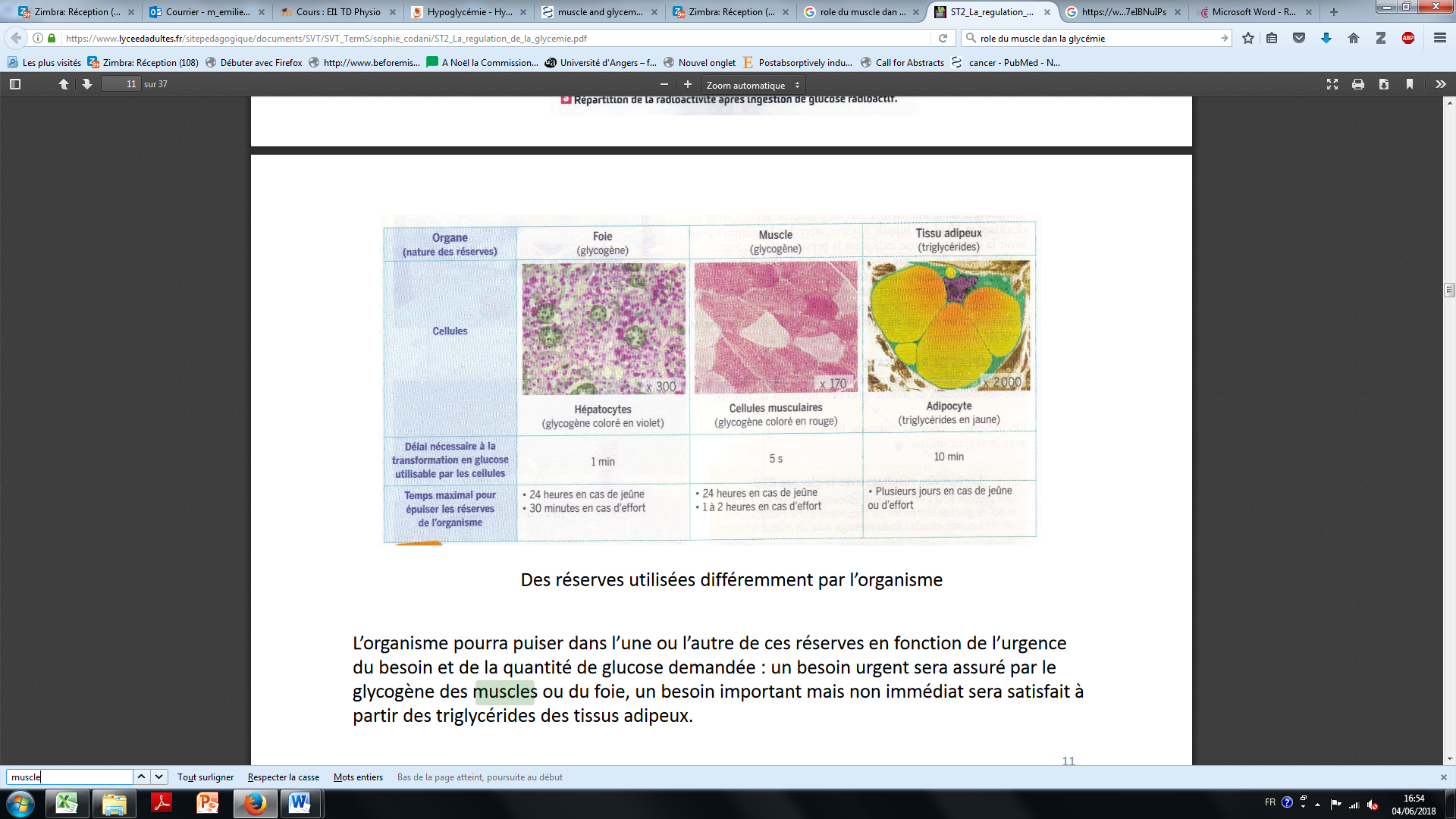 Question 1 : Que pouvez vous voir sur les photos de microscopie ?Le foie et le muscle possèdent du glycogèneQueston 2 : en quoi consiste le glycogène ?Il s’agit de la molécule de réserve du glucoseQuestion 3: Quel est le délai de transformation du glycogène en glucose par le foie et les muscle ?1min pour le foie et 5s pour le muscleQuestion 4 : Que pouvez vous en conclure ?Le muscle transforme très rapidement le glycogène en glucose ; il permet donc d’utiliser rapidement cette réserve énergétiqueQuestion 5 : Quel organe a le plus de réserve en cas d’effort ?Le muscleQuestion 6 : Que pouvez vous conclure de ce document ?Le muscle est un gros réservoir de glycogène. Il peut donc si besoin lors d’un effort permettre à l’organisme d’avoir rapidement du glucose. De plus, la réserve ne s’épuise qu’en 1 à 2h permettent un effort prolongé.